    COMPETITORS DETAILS:Next of Kin / Emergency Contact Details:COMPETITION CATEGORIES:COMPETITION FEES:* £10 in advance via Paypal / in person at club   * £15 on the day of eventIMPORTANT INFO:If paying via Paypal, please enter your payment transaction ID in the field above and email the completed form to info@ski-kidsgrove.co.uk.Long sleeves, trousers, gloves and helmets must be worn. Ski Kidsgrove  its officers, employees, members, voluntary helpers and all others associated with this event do not accept liability for injury loss or damage of any kind.There will be no refund of entry fees for non attendance.You must be trained and assessed in another sport if you wish to perform inverted tricks.I have read the above and agree to abide by the rules.Print Name: _______________________________Signed:        _______________________________    Parent or Guardian (if under 18 years of age).Ski Kidsgrove, Bathpool Park, Kidsgrove,ST7 4EFT: 01782 784908 E: info@ski-kidsgrove.co.uk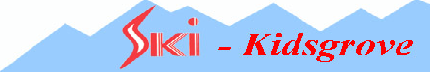 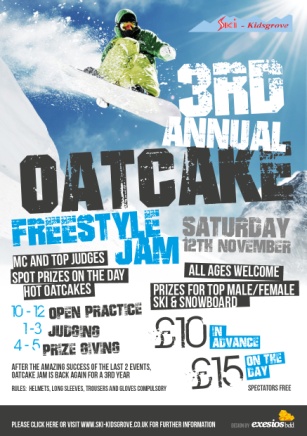 OATCAKE JAM12th Nov 2016REGISTRATION FORMNameDate of BirthAddressTelephone No.NameTelephone No.RelationshipSkiPaypal Transaction IDSnowboardPerforming inverted tricks  Y/NMale and Female under 12Male and Female 12 and overPaypal Email Address:   info@ski-kidsgrove.co.ukPaypal Email Address:   info@ski-kidsgrove.co.ukPaypal Email Address:   info@ski-kidsgrove.co.ukPaypal Email Address:   info@ski-kidsgrove.co.uk